Bilderzyklus 	Maria Hafner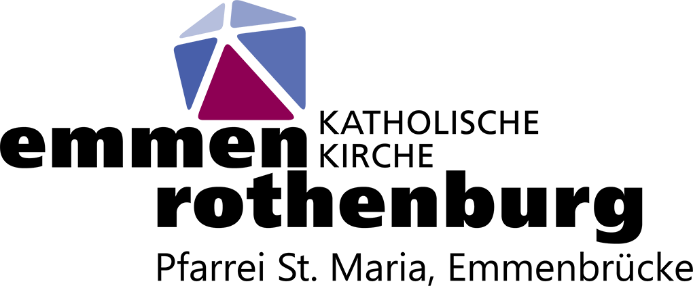 Bilderzyklus 	Maria HafnerDein Angesicht will ich sehen Heilung einer kranken Frau
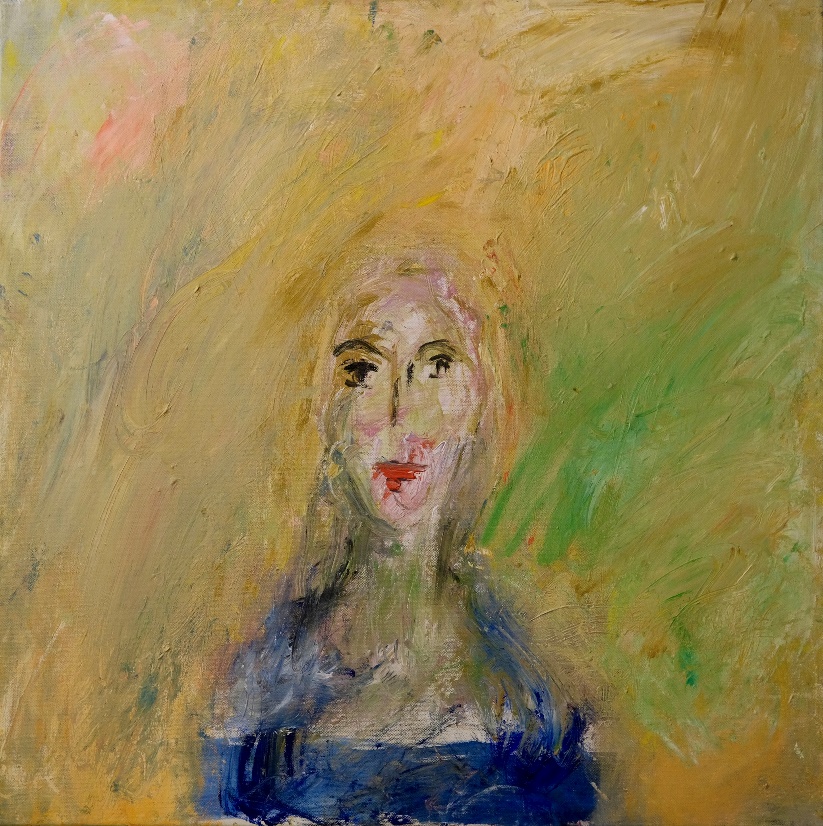 Ausstellung4. Februar bis 22. April 2023
täglich offen 8:00 bis 20:00 Uhr
Eröffnungsanlass4. Februar 202315:00 Uhr Workshop «Heilen» mit Abt em. 
Daniel Schönbächler, OSB Disentis17.15 Uhr Vernissage im Pfarreizentrum
18:00 Uhr Eucharistiefeier mit Blasius-Segen
St. Maria-Talk
15. März 202319:00 Uhr «Selbstheilende Kräfte unterstützen»
mit Marcel Steiner, Craniosacral-Therapeut
OrtPfarreizentrum und Pfarrkirche St. Maria
4. Februar bis 22. April Bilderausstellung 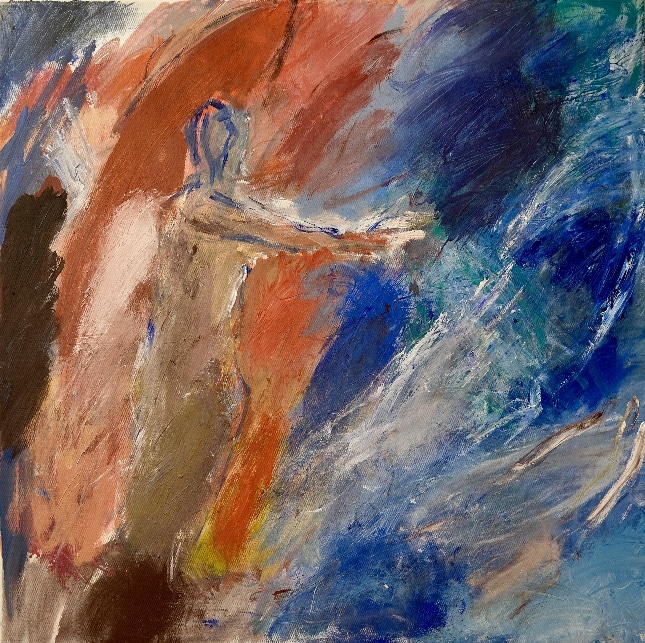 Maria Hafner: Dein Angesicht will ich sehenHeilung einer kranken FrauIm Bilderzyklus «Dein Angesicht will ich sehen» nimmt Maria Hafner Krankheit und Heilung ganzheitlich in den Blick. Sie erzählt die biblische Heilsgeschichte nach Mk 5,24-34: Eine verzweifelte Frau, ausgelaugt von starker Blutung und ausge-grenzt von der Gesellschaft, hat ihr ganzes Vermögen für Medizin und Heiler ausgegeben. Alles erfolglos! Erst die Begegnung mit Jesus «heilt». Jesus sagt: «Dein Glaube hat dich geheilt. Geh in Frieden». Die Ausstellung ist frei zugänglich zu den Öffnungszeiten der Kirche. Eine kleine Broschüre als Begleiter der Ausstellung liegt auf.Samstag, 4. FebruarWorkshop «Heilen» 
15:00 – 17:00 
Pfarreizentrum St. MariaAbt em. Daniel Schönbächler, Benediktinerkloster Disentis, Theologe und PsychokinesiologeHeilen:  Wie Medizin und 
Psychologie helfenHeil werden:  Was Spiritualität
vermagDiskussion und Fragen
Kostenlose Veranstaltung4. Februar bis 22. April Bilderausstellung Maria Hafner: Dein Angesicht will ich sehenHeilung einer kranken FrauIm Bilderzyklus «Dein Angesicht will ich sehen» nimmt Maria Hafner Krankheit und Heilung ganzheitlich in den Blick. Sie erzählt die biblische Heilsgeschichte nach Mk 5,24-34: Eine verzweifelte Frau, ausgelaugt von starker Blutung und ausge-grenzt von der Gesellschaft, hat ihr ganzes Vermögen für Medizin und Heiler ausgegeben. Alles erfolglos! Erst die Begegnung mit Jesus «heilt». Jesus sagt: «Dein Glaube hat dich geheilt. Geh in Frieden». Die Ausstellung ist frei zugänglich zu den Öffnungszeiten der Kirche. Eine kleine Broschüre als Begleiter der Ausstellung liegt auf.Vernissage Ausstellung17:15 im Saal Pfarreizentrum
Einführung in den Bilderzyklus18:00 in der Pfarrkirche
Eucharistiefeier und Blasiussegen 
Abt em. Daniel Schönbächler predigt zum Bilderzyklus.4. Februar bis 22. April Bilderausstellung Maria Hafner: Dein Angesicht will ich sehenHeilung einer kranken FrauIm Bilderzyklus «Dein Angesicht will ich sehen» nimmt Maria Hafner Krankheit und Heilung ganzheitlich in den Blick. Sie erzählt die biblische Heilsgeschichte nach Mk 5,24-34: Eine verzweifelte Frau, ausgelaugt von starker Blutung und ausge-grenzt von der Gesellschaft, hat ihr ganzes Vermögen für Medizin und Heiler ausgegeben. Alles erfolglos! Erst die Begegnung mit Jesus «heilt». Jesus sagt: «Dein Glaube hat dich geheilt. Geh in Frieden». Die Ausstellung ist frei zugänglich zu den Öffnungszeiten der Kirche. Eine kleine Broschüre als Begleiter der Ausstellung liegt auf.Mittwoch, 15. MärzSelbstheilende Kräfte unterstützen 19:00 PfarreizentrumMarcel Steiner im St. Maria Talk: Craniosacral-Therapie als ganzheit-liche, komplementäre Methode. Teilnahme frei. ApéroSamstag, 13. Mai: 65 Jahre Pfarrei St. Maria
Pfarreifest «Emotionen»Samstag, 13. Mai: 65 Jahre Pfarrei St. Maria
Pfarreifest «Emotionen»Samstag, 13. Mai: 65 Jahre Pfarrei St. Maria
Pfarreifest «Emotionen»Dein Angesicht will ich sehenHeilung einer kranken Frau
Ausstellung4. Februar bis 22. April 2023
täglich offen 8:00 bis 20:00 Uhr
Eröffnungsanlass4. Februar 202315:00 Uhr Workshop «Heilen» mit Abt em. 
Daniel Schönbächler, OSB Disentis17.15 Uhr Vernissage im Pfarreizentrum 
18.00 Uhr Eucharistiefeier mit Blasiussegen
St. Maria-Talk
15. März 202319:00 Uhr «Selbstheilende Kräfte unterstützen»
mit Marcel Steiner, Craniosacral-Therapeut
OrtPfarreizentrum und Pfarrkirche St. Maria
4. Februar bis 22. April Bilderausstellung Maria Hafner: Dein Angesicht will ich sehenHeilung einer kranken FrauIm Bilderzyklus «Dein Angesicht will ich sehen» nimmt Maria Hafner Krankheit und Heilung ganzheitlich in den Blick. Sie erzählt die biblische Heilsgeschichte nach Mk 5,24-34: Eine verzweifelte Frau, ausgelaugt von starker Blutung und ausge-grenzt von der Gesellschaft, hat ihr ganzes Vermögen für Medizin und Heiler ausgegeben. Alles erfolglos! Erst die Begegnung mit Jesus «heilt». Jesus sagt: «Dein Glaube hat dich geheilt. Geh in Frieden». Die Ausstellung ist frei zugänglich zu den Öffnungszeiten der Kirche. Eine kleine Broschüre als Begleiter der Ausstellung liegt auf.Samstag, 4. FebruarWorkshop «Heilen» 
15:00 – 17:00 
Pfarreizentrum St. MariaAbt em. Daniel Schönbächler, Benediktinerkloster Disentis, Theologe und PsychokinesiologeHeilen:  Wie Medizin und 
Psychologie helfenHeil werden:  Was Spiritualität
vermagDiskussion und Fragen
Kostenlose Veranstaltung4. Februar bis 22. April Bilderausstellung Maria Hafner: Dein Angesicht will ich sehenHeilung einer kranken FrauIm Bilderzyklus «Dein Angesicht will ich sehen» nimmt Maria Hafner Krankheit und Heilung ganzheitlich in den Blick. Sie erzählt die biblische Heilsgeschichte nach Mk 5,24-34: Eine verzweifelte Frau, ausgelaugt von starker Blutung und ausge-grenzt von der Gesellschaft, hat ihr ganzes Vermögen für Medizin und Heiler ausgegeben. Alles erfolglos! Erst die Begegnung mit Jesus «heilt». Jesus sagt: «Dein Glaube hat dich geheilt. Geh in Frieden». Die Ausstellung ist frei zugänglich zu den Öffnungszeiten der Kirche. Eine kleine Broschüre als Begleiter der Ausstellung liegt auf.Vernissage Ausstellung17:15 im Saal Pfarreizentrum
Einführung in den Bilderzyklus18:00 in der Pfarrkirche
Eucharistiefeier mit Blasiussegen 
Abt em. Daniel Schönbächler predigt zum Bilderzyklus.4. Februar bis 22. April Bilderausstellung Maria Hafner: Dein Angesicht will ich sehenHeilung einer kranken FrauIm Bilderzyklus «Dein Angesicht will ich sehen» nimmt Maria Hafner Krankheit und Heilung ganzheitlich in den Blick. Sie erzählt die biblische Heilsgeschichte nach Mk 5,24-34: Eine verzweifelte Frau, ausgelaugt von starker Blutung und ausge-grenzt von der Gesellschaft, hat ihr ganzes Vermögen für Medizin und Heiler ausgegeben. Alles erfolglos! Erst die Begegnung mit Jesus «heilt». Jesus sagt: «Dein Glaube hat dich geheilt. Geh in Frieden». Die Ausstellung ist frei zugänglich zu den Öffnungszeiten der Kirche. Eine kleine Broschüre als Begleiter der Ausstellung liegt auf.Mittwoch, 15. MärzSelbstheilende Kräfte unterstützen 19:00 PfarreizentrumMarcel Steiner im St. Maria Talk: Craniosacral-Therapie als ganzheit-liche, komplementäre Methode. Teilnahme frei. ApéroSamstag, 13. Mai: 65 Jahre Pfarrei St. Maria
Pfarreifest «Emotionen»Samstag, 13. Mai: 65 Jahre Pfarrei St. Maria
Pfarreifest «Emotionen»Samstag, 13. Mai: 65 Jahre Pfarrei St. Maria
Pfarreifest «Emotionen»